McHank Recipe Pre-heat Hamilton Beach Breakfast Sandwich Maker 5 minutesLift cover, top ring & heating plateLightly spray surfaces with PamPlace ½, buttered, English Muffin in bottom ringTop muffin with hamLower top ring and heating plateAdd egg to heating plate, pierce yolkTop with cheese & buttered muffin topClose coverUse black buttons to set for 4 minutes; let it cook.Move heating plates outward all the wayLift cover, then ringsCarefully remove with plastic spatula.Enjoy!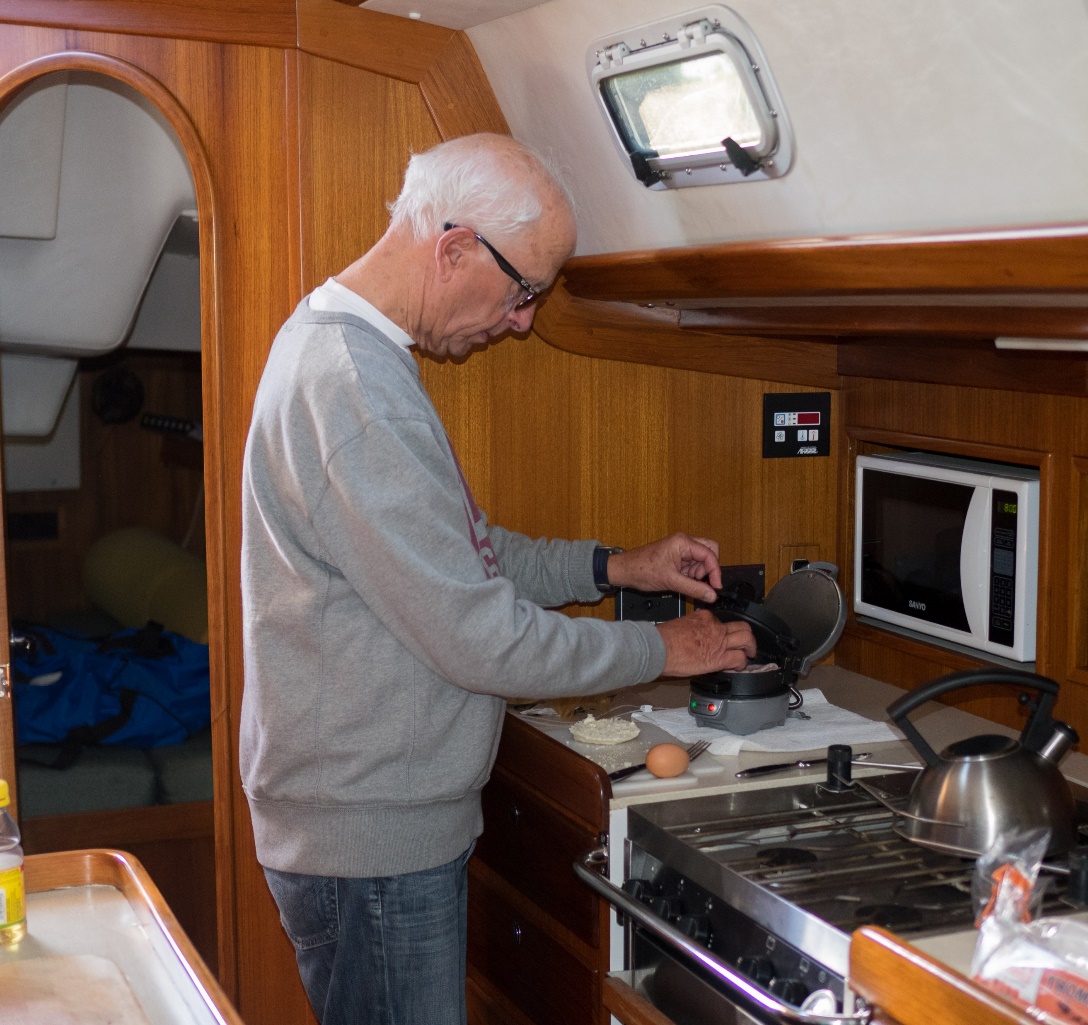 